Экспертно-аналитические мероприятия за 4 квартал 2016 года.С 13 по 17 октября 2016 года проведена финансово-экономическая экспертиза на постановление администрации  муниципального образования «Пазяльское» «Об  утверждении отчета об исполнении бюджета  муниципального образования «Пазяльское» за 9 месяцев 2016 года».Рассмотрев представленный отчёт об исполнении бюджета сельского поселения  за 9 месяцев 2016 года контрольно - счетный отдел отмечает следующее: согласно данных Отчета ф.0503117 об исполнении бюджета сельского поселения  доходы исполнены в сумме 1 090,2 тыс. рублей, или   60,3% от плановых и 58,3% от уточненных назначений. За 9 месяцев 2016 налоговые и неналоговые  доходы исполнены в сумме 523,8 тыс. руб. и достигли 75% уровень от плановых показателей  по одному  доходному источнику ЕСН – 103,7%,  по остальным доходам процент  поступления составил от 1,7% до 69,9%. За 9 месяцев 2016г. расходы составили в сумме 936,8 тыс. рублей, или 51,8% от плановых бюджетных ассигнований и 50,1% от уточненных. За 9 месяцев  2016г. расходы ниже 75% уровня от плановых бюджетных ассигнований по всем разделам расходов, кроме  разделов  «Культура и кинематография» - 75,6%, «Физическая культура и спорт» - 100%. Следует отметить, низкий процент исполнения по разделам: «Национальная безопасность и правоохранительная деятельность» - 40,2% «Жилищно-коммунальное хозяйство» - 22,1%. Финансирование муниципальных программ в расходах сельского поселения не предусмотрено и расходы не осуществлялись.Бюджет сельского поселения за 9 месяцев 2016г.   исполнен с профицитом в сумме 153,4  тыс. руб., что соответствует Отчету   ф.0503117. Проведенное экспертно-аналитическое мероприятие по  отчету об исполнении бюджета сельского поселения за 9 месяцев 2016 года предоставляет основания для независимого мнения о его  достоверности. Представленное Постановление № 27-р администрации сельского поселения  соответствует  Бюджетному  кодексу Российской Федерации и  бюджетному законодательству. Контрольно-счетным отделом   предложен ряд мероприятий  в целях обеспечения полноты учета налогоплательщиков и увеличения доходов сельского поселения, более эффективного исполнения  бюджета сельского поселения. Представление по экспертно-аналитическому мероприятию не направлялось.С 17 по 18 октября 2016 года проведена финансово-экономическая экспертиза на постановление администрации  муниципального образования «Нынекское» «Об  утверждении отчета об исполнении бюджета  муниципального образования «Нынекское» за 9 месяцев 2016 года».Рассмотрев представленный отчёт об исполнении бюджета сельского поселения  за 9 месяцев 2016 года контрольно - счетный отдел отмечает следующее: согласно данных Отчета ф.0503117  об исполнении бюджета сельского поселения доходы исполнены в сумме 1 049,9 тыс. рублей или   69,1% от плановых и 65,1% от уточненных назначений. За 9 месяцев 2016 налоговые и неналоговые  доходы исполнены в сумме 111,6 тыс. руб. и не достигли 75% уровня от плановых показателей ни по одному  доходному источнику. За 9 месяцев 2016г. расходы составили в сумме 1 063,0 тыс. рублей, или 69,9% от плановых бюджетных ассигнований и 64,8% от уточненных. За 9 месяцев  2016г. расходы ниже 75% уровня от плановых бюджетных ассигнований по четырем разделам расходов, кроме  разделов «Национальная безопасность и правоохранительная деятельность» - 248,9%,  «Культура и кинематография» - 75,6%, «Физическая культура и спорт» - 86%. Следует отметить, низкий процент исполнения по разделам: «Жилищно-коммунальное хозяйство» - 20,4%, «Национальная оборона» - 57,1% . Финансирование муниципальных программ в расходах сельского поселения не предусмотрено и расходы не осуществлялись.Бюджет сельского поселения за 9 месяцев 2016г.   исполнен с дефицитом в сумме 13,1 тыс. руб., что соответствует Отчету   ф.0503117 и не противоречит п.3 ст.92.1 БК РФ. Согласно, отчета источниками погашения  дефицита бюджета  предусмотрены снижение  остатков средств на счете по учету средств бюджета в сумме 13,1 тыс. руб., что соответствует ст. 96 БК РФ. Проведенное экспертно-аналитическое мероприятие по  Отчету об исполнении бюджета сельского поселения за 9 месяцев 2016 года предоставляет основания для независимого мнения о его  достоверности. Представленное постановление № 37 администрации сельского поселения  соответствует  Бюджетному  кодексу Российской Федерации и  бюджетному законодательству. Контрольно-счетным отделом   предложен ряд мероприятий  в целях обеспечения полноты учета налогоплательщиков и увеличения доходов сельского поселения, более эффективного исполнения  бюджета сельского поселения.Представление по экспертно-аналитическому мероприятию не направлялось.С 18 по 19 октября 2016 года проведена финансово-экономическая экспертиза на постановление администрации  муниципального образования «Нышинское» «Об  утверждении отчета об исполнении бюджета  муниципального образования «Нышинское» за 9 месяцев 2016 года».Рассмотрев представленный отчёт об исполнении бюджета сельского поселения  за 9 месяцев 2016 года контрольно - счетный отдел отмечает следующее: согласно данных Отчета ф.0503117  об исполнении бюджета сельского поселения доходы исполнены в сумме 1 376,3 тыс. рублей или 68,9% от плановых и 66,8% от уточненных назначений, в том числе безвозмездные поступления в размере 1 253,4 тыс. руб, или 91,1% в общем объеме доходов.. За 9 месяцев 2016 налоговые и неналоговые  доходы поступили в сумме 122,9 тыс. руб., или 16,1% от плановых показателей и не достигли 75% уровня от плановых показателей ни по одному  доходному источнику. За 9 месяцев 2016г. расходы составили в сумме 1 526,3 тыс. рублей, или 76,5% от плановых бюджетных ассигнований и 71,8% от уточненных. За 9 месяцев  2016г. и  не превысили  75% уровня от плановых бюджетных ассигнований по всем разделам расходов, кроме  разделов «Национальная безопасность и правоохранительная деятельность» - 717,0%,  «Культура и кинематография» - 508,7%. Следует отметить, низкий процент исполнения по разделам: «Физическая культура и спорт» - 21,9% «Национальная оборона» - 56,6%. Финансирование муниципальных программ в расходах сельского поселения не предусмотрено и расходы не осуществлялись.Бюджет сельского поселения за 9 месяцев 2016г.   исполнен с дефицитом в сумме 149,9 тыс. руб., что соответствует Отчету   ф.0503117, или 122% утвержденного общего годового объема доходов бюджета сельского поселения без учета утвержденного объема безвозмездных поступлений и (или) поступлений налоговых доходов по дополнительным нормативам отчислений. Согласно, отчета источниками погашения дефицита бюджета предусмотрены снижение остатков средств на счете по учету средств бюджета в сумме 149,9 тыс. руб. Проведенное экспертно-аналитическое мероприятие по  отчету об исполнении бюджета сельского поселения за 9 месяцев 2016 года предоставляет основания для независимого мнения о его  достоверности. Представленное постановление администрации сельского поселения  соответствует  Бюджетному  кодексу Российской Федерации и  бюджетному законодательству. Контрольно-счетным отделом   предложен ряд мероприятий  в целях обеспечения полноты учета налогоплательщиков и увеличения доходов сельского поселения, более эффективного исполнения  бюджета сельского поселения.Представление по экспертно-аналитическому мероприятию не направлялось.С 18 по 20 октября 2016 года проведена финансово-экономическая экспертиза на постановление администрации  муниципального образования «Пычасское» «Об  утверждении отчета об исполнении бюджета  муниципального образования «Пычасское» за 9 месяцев 2016 года».Рассмотрев представленный отчёт об исполнении бюджета сельского поселения  за 9 месяцев 2016 года контрольно - счетный отдел отмечает следующее: согласно данных Отчета ф.0503117  об исполнении бюджета сельского поселения доходы исполнены в сумме 1 972,2 тыс. рублей или 71,4% от плановых и 68,5% от уточненных назначений. За 9 месяцев 2016 налоговые и неналоговые  доходы исполнены в сумме 400,2 тыс. руб. и не достигли 75% уровня от плановых показателей  ни по одному  доходному источнику. За 9 месяцев 2016г. расходы составили в сумме 1 824,1 тыс. рублей, или 66,1% от плановых бюджетных ассигнований и 63,3%  от уточненных и  ниже 75% уровня от плановых бюджетных ассигнований по всем разделам расходов, кроме  раздела  «Национальная безопасность и правоохранительная  деятельность» - 987,8% от плана, 63,3% от уточненного плана. Следует отметить, низкий процент исполнения по разделу: «Национальная экономика» - 58,8%, «Национальная оборона» - 56,9%. Финансирование муниципальных программ в расходах сельского поселения не предусмотрено и расходы не осуществлялись.Бюджет сельского поселения за 9 месяцев 2016г. исполнен с профицитом в сумме 148,1  тыс. руб., что соответствует Отчету ф.0503117. Проведенное экспертно-аналитическое мероприятие по  отчету об исполнении бюджета сельского поселения за 9 месяцев 2016 года предоставляет основания для независимого мнения о его  достоверности. Представленное постановление администрации сельского поселения  соответствует  Бюджетному  кодексу Российской Федерации и  бюджетному законодательству.Контрольно-счетным отделом   предложен ряд мероприятий  в целях обеспечения полноты учета налогоплательщиков и увеличения доходов сельского поселения, более эффективного исполнения  бюджета сельского поселения.Представление по экспертно-аналитическому мероприятию не направлялось.С 19 по 20 октября 2016 года проведена финансово-экономическая экспертиза на проект решения Совета депутатов муниципального образования «Сюгаильское» о внесении изменений и дополнений в решение Совета депутатов «О бюджете муниципального образования «Сюгаильское» на 2016 год». Проектом Решения о бюджете вносятся изменения, в предлагаемых изменениях бюджет сельского поселения по доходам и расходам уточняется в сторону увеличения: по доходам на сумму 150,0 тыс. руб., по расходам на сумму 160,0 тыс. руб. Дефицит бюджета сельского поселения составит в сумме 10,0 тыс. руб. и согласно, проекта Решения источниками погашения дефицита бюджета сельского поселения предусмотрено снижение остатков средств на счетах по учету средств бюджета на 01.01.2016г.В ходе проведения экспертизы установлено, что оценка правильности применения бюджетной классификации Российской Федерации осуществлялась с учетом Приказа Минфина РФ от 01.07.2013г. №65н «Об утверждении Указаний о порядке применения бюджетной классификации Российской Федерации» (в ред. изменений и дополнений):доходы в разрезе кодов бюджетной классификации доходов; расходы по разделам, подразделам, целевым статьям и видам расходов. Поправки, предусматривающие увеличение отдельных направлений расходов бюджета сельского поселения содержат указание на источник их финансирования.Проект Решения, представленный на рассмотрение, подготовлен в рамках действующего бюджетного законодательства, в нём соблюдён принцип сбалансированности бюджетов (статья 33 БК РФ).На основании изложенного, контрольно-счетный отдел рекомендует сельскому Совету депутатов принять к рассмотрению проект Решения о внесении изменений и дополнений в Решение сельского Совета депутатов от 18.12.2015г. № 31.2 «О бюджете муниципального образования «Сюгаильское» на 2016 год», т.к. представленный на экспертизу проект Решения признан достоверным и соответствует требованиям бюджетного законодательства Российской Федерации.Представление по экспертно-аналитическому мероприятию не направлялось.С 19 по 20 октября 2016 года проведена финансово-экономическая экспертиза на проект решения Совета депутатов муниципального образования «Можгинский район» о внесении изменений и дополнений в решение Совета депутатов «О бюджете муниципального образования «Можгинский район» на 2016 год».Проверкой установлено, что в предлагаемых изменениях местный бюджет  на 2016 год уточняется в целом в сторону увеличения по доходам и расходам  на сумму 57 925,6  тыс.руб.  В результате  доходы предлагается  сформировать  в сумме 892 279,4 тыс. руб., в том числе безвозмездные поступления увеличатся на сумму 55 962,0 тыс. руб., расходы  в сумме  897 856,3 тыс. руб., дефицит бюджета без изменений в сумме 5 576,9 тыс.руб.Корректировка местного бюджета  предполагает сохранение расходных обязательств на приоритетных направлениях, определенных еще на этапах формирования принятия местного бюджета. Учитывая, что Управлением финансов  данные изменения финансового обеспечения обоснованы и реалистичны и что внесение изменений и дополнений в решение районного Совета депутатов от 16.12.2016г. № 36.2 «О бюджете муниципального образования «Можгинский район» на 2016 год»  не противоречат Положению о бюджетном процессе и    соответствуют требованиям Бюджетного кодекса Российской Федерации,   контрольно-счетный отдел предлагает  районному Совету депутатов принять к рассмотрению   проект Решения о внесении изменений и дополнений  в решение Совета депутатов от 16.12.2015г. № 36.2 «О бюджете муниципального образования «Можгинский район» на 2016 год» в  предложенной редакции.С 19 по 21 октября 2016 года проведена финансово-экономическая экспертиза на постановление администрации  муниципального образования «Старокаксинское» «Об  утверждении отчета об исполнении бюджета  муниципального образования «Старокаксинское» за 9 месяцев 2016 года».Рассмотрев представленный отчёт об исполнении бюджета сельского поселения  за 9 месяцев 2016 года контрольно - счетный отдел отмечает следующее: согласно данных Отчета ф.0503117  об исполнении бюджета сельского поселения  доходы исполнены в сумме 982,5 тыс. рублей, или   66% от плановых и 64,4% от уточненных назначений. За 9 месяцев 2016 налоговые и неналоговые  доходы исполнены в сумме 55,1 тыс. руб. и не достигли 75% уровня от плановых показателей  ни по одному  доходному источнику. За 9 месяцев 2016г. расходы составили в сумме 888,5 тыс. рублей, или 59,7% от плановых бюджетных ассигнований и 58,2%  от уточненных и  ниже  75% уровня от плановых бюджетных ассигнований по всем разделам расходов, кроме  разделов  «Национальная безопасность и     правоохранительная  деятельность» - 293,9% от плана, 90,6% от уточненного плана, «Культура и кинематография» - 78,8% от плана. Следует отметить, низкий процент исполнения по разделам: «Национальная экономика» - 33,2%, «Физическая культура и спорт» - 18,7%, «Национальная оборона» - 58,3%. Финансирование муниципальных программ в расходах сельского поселения не предусмотрено и расходы не осуществлялись.Бюджет сельского поселения за 9 месяцев 2016г.   исполнен с профицитом в сумме  94,0 тыс. руб., что соответствует Отчету   ф. 0503117.  Проведенное экспертно-аналитическое мероприятие по  отчету об исполнении бюджета сельского поселения за 9 месяцев 2016 года предоставляет основания для независимого мнения о его  достоверности. Представленное постановление администрации сельского поселения  соответствует  Бюджетному  кодексу Российской Федерации и  бюджетному законодательству.Контрольно-счетным отделом   предложен ряд мероприятий  в целях обеспечения полноты учета налогоплательщиков и увеличения доходов сельского поселения, более эффективного исполнения  бюджета сельского поселения.Представление по экспертно-аналитическому мероприятию не направлялось.С 20 по 24 октября 2016 года проведена финансово-экономическая экспертиза на постановление администрации  муниципального образования «Черёмушкинское» «Об  утверждении отчета об исполнении бюджета  муниципального образования «Черёмушкинское» за 9 месяцев 2016 года».Рассмотрев представленный отчёт об исполнении бюджета сельского поселения  за 9 месяцев 2016 года контрольно - счетный отдел отмечает следующее: согласно данных Отчета ф.0503117  об исполнении бюджета сельского поселения доходы исполнены в сумме 1 108,4 тыс. рублей или   64,4% от плановых и 62,3% от уточненных назначений. За 9 месяцев 2016 налоговые и неналоговые  доходы исполнены в сумме 197,4 тыс. руб.  и не достигли 75% уровень от плановых показателей ни по одному  доходному источнику. За 9 месяцев 2016г. расходы составили в сумме 1 114,4 тыс. рублей, или 64,8% от плановых бюджетных ассигнований и 59,9%  от уточненных и ниже 75% уровня от плановых бюджетных ассигнований по всем разделам расходов, кроме  разделов: «Национальная безопасность и правоохранительная  деятельность» - 469,6% от плана, 100% от уточненного плана, «Культура и кинематография» - 431,3% от плана, 94,5% от уточненного плана. Следует отметить, низкий процент исполнения по разделу: «Национальная экономика» - 51,9%, «Физическая культура и спорт» - 13,6%. Финансирование муниципальных программ в расходах сельского поселения не предусмотрено и расходы не осуществлялись.Бюджет сельского поселения за 9 месяцев 2016г. исполнен с дефицитом в сумме 6,0  тыс. руб., что соответствует Отчету   ф.0503117. Проведенное экспертно-аналитическое мероприятие по  отчету об исполнении бюджета сельского поселения за 9 месяцев 2016 года предоставляет основания для независимого мнения о его  достоверности. Представленное постановление администрации сельского поселения  соответствует  Бюджетному  кодексу Российской Федерации и  бюджетному законодательству. Контрольно-счетным отделом   предложен ряд мероприятий  в целях обеспечения полноты учета налогоплательщиков и увеличения доходов сельского поселения, более эффективного исполнения  бюджета сельского поселения.Представление по экспертно-аналитическому мероприятию не направлялось.С 19 по 25 октября проведена финансово-экономическая экспертиза на постановление Администрации  муниципального образования «Можгинский район» «Об  утверждении отчета об исполнении бюджета  муниципального образования «Можгинский район» за 9 месяцев 2016 года».Отчет об исполнении бюджета муниципального образования «Можгинский район» за 9 месяцев 2016 года  представленный в контрольно-счетный отдел   соответствует нормам бюджетного законодательства и отражает соблюдение основных принципов бюджетной системы Российской Федерации.  Согласно данных Отчета ф. 0503317  местный бюджет по  доходам за 9 месяцев  исполнен в сумме 139 444,6 тыс. руб., или 71,4 % от плана и   70,9 % от уточненного объема доходов.Структура исполненных доходов местного бюджета  за 9 месяцев 2016 года:- налоговые доходы – 69,1 % к плановым показателям, 68,6% к уточненным, удельный вес в общей сумме налоговых и неналоговых доходов 90,8%, в общей сумме доходов- 18,1%;- неналоговые доходы – 105,8 % к плановым и 104,5% к уточненным, удельный вес в общей сумме налоговых и неналоговых доходов 9,2%, в общей сумме доходов- 1,8%;- безвозмездные поступления – 129,0 % к плановым и 82,8 % к уточненным, удельный вес в общей сумме  доходов- 80,1%.    Не достигли  75 % уровень от плановых показателей: налог на доходы физических лиц (65,4%), т.е. по данному виду доходов отмечаются риски не исполнения их в полном объеме; от оказания платных услуг (работ) и компенсации затрат государства (63,0); штрафы, санкции, возмещение ущерба (70,4%).     По отношению к аналогичному периоду прошлого года отмечен рост доходов  на сумму 131 833,3 тыс. руб., в том числе  налоговых и неналоговых  доходов на сумму 10 515,2 тыс. руб., безвозмездных поступлений на сумму 121 318,1 тыс.руб.  По состоянию на 01.10.2016 года  в сравнении  с  аналогичным периодом прошлого года недоимка увеличилась  на сумму 90,5 тыс. руб.  и составляет   - 368,7 тыс. руб.За 9 месяцев 2016г. расходы при плане – 636 967,4 тыс.руб., уточненном- 879 175,4 тыс.руб., за 9 месяцев исполнены  в сумме 654 445,7  тыс. рублей, или 102,7% от плановых и  74,4% от уточненных бюджетных ассигнований. Расходы  превысившие 75% уровень от уточненных  назначений  по разделам: «Национальная безопасность и правоохранительная деятельность» - 83,7 %, «Национальная экономика» - 86,8%,  «Национальная оборона» - 76,8%,  «Охрана окружающей среды» - 100,0 %, «Физическая культура и спорт» - 84,7 %,  по остальным разделам процент исполнения от 61,9  до 74,3 %.    Самый низкий процент исполнения от уточненных бюджетных ассигнований  по  разделам «Культура и кинематография» – 61,9 % и  «Общегосударственные вопросы» - 64,0 %.Контрольно-счетным отделом   предложен ряд мероприятий  в целях обеспечения полноты учета налогоплательщиков и увеличения доходов в местный бюджет и их  эффективное исполнение.Представление по экспертно-аналитическому мероприятию не направлялось.С 21 по 24 ноября проведена финансово-экономическая экспертиза на проект решения Совета депутатов   муниципального образования сельского поселения «Пазяльское» «О  бюджете  муниципального образования «Пазяльское» на  2017 год и на плановый период 2018 и 2019 годов».Перечень материалов и документов, представленных одновременно с проектом Решения о бюджете, соответствует Бюджетному кодексу Российской Федерации и Положению о бюджетном процессе, утверждённому решением сельского Совета депутатов.В соответствии с п.3 ст.173 БК РФ, п.4 ст.4 Положения «О бюджетном процессе» прогноз социально-экономического развития одобряется администрацией сельского поселения одновременно с принятием решения о внесении проекта бюджета в представительный орган.В ходе проведения экспертизы установлено, что при планировании доходов реалистичность соблюдена, большая часть доходных источников прогнозируется с постепенным ростом. Расходы бюджета МО «Пазяльское» на 2017 год и на плановый период 2018 и 2019  сформированы в соответствии с бюджетным законодательством Российской Федерации, законодательством Удмуртской Республики и муниципальными правовыми актами. Бюджет сельского поселения на 2017 год и на плановый период принимается бездефицитным. Контрольно-счетный отдел рекомендует сельскому Совету депутатов принять к рассмотрению проект решения  о бюджете в предложенной редакции,  поскольку представленный на экспертизу проект  соответствует требованиям Бюджетного кодекса Российской ФедерацииПредставление по экспертно-аналитическому мероприятию не направлялось.С 24 по 28 ноября проведена финансово-экономическая экспертиза на проект решения Совета депутатов   муниципального образования сельского поселения «Пычасское» «О  бюджете  муниципального образования «Пычасское» на  2017 год и на плановый период 2018 и 2019 годов».Перечень материалов и документов, представленных одновременно с проектом Решения о бюджете, соответствует Бюджетному кодексу Российской Федерации и Положению о бюджетном процессе, утверждённому решением сельского Совета депутатов.В соответствии с п.3 ст.173 БК РФ, п.4 ст.4 Положения «О бюджетном процессе» прогноз социально-экономического развития одобряется администрацией сельского поселения одновременно с принятием решения о внесении проекта бюджета в представительный орган.В ходе проведения экспертизы установлено, что при планировании доходов реалистичность соблюдена, большая часть доходных источников прогнозируется с постепенным ростом поступлений доходов в бюджет МО «Пычасское». Расходы бюджета МО «Пычасское» на 2017 год и на плановый период 2018 и 2019  сформированы в соответствии с бюджетным законодательством Российской Федерации, законодательством Удмуртской Республики и муниципальными правовыми актами. Бюджет сельского поселения на 2017 год и на плановый период принимается бездефицитным. Контрольно-счетный отдел рекомендует сельскому Совету депутатов принять к рассмотрению проект решения  о бюджете в предложенной редакции,  поскольку представленный на экспертизу проект  соответствует требованиям Бюджетного кодекса Российской ФедерацииПредставление по экспертно-аналитическому мероприятию не направлялось.С 28 ноября по 01 декабря проведена финансово-экономическая экспертиза на проект решения Совета депутатов   муниципального образования сельского поселения «Можгинское» «О  бюджете  муниципального образования «Можгинское» на  2017 год и на плановый период 2018 и 2019 годов».Перечень материалов и документов, представленных одновременно с проектом Решения о бюджете, соответствует Бюджетному кодексу Российской Федерации и Положению о бюджетном процессе, утверждённому решением сельского Совета депутатов.В соответствии с п.3 ст.173 БК РФ, п.4 ст.4 Положения «О бюджетном процессе» прогноз социально-экономического развития одобряется администрацией сельского поселения одновременно с принятием решения о внесении проекта бюджета в представительный орган.В ходе проведения экспертизы установлено, что при планировании доходов реалистичность соблюдена, большая часть доходных источников прогнозируется с постепенным ростом. Расходы бюджета МО «Можгинское» на 2017 год и на плановый период 2018 и 2019  сформированы в соответствии с бюджетным законодательством Российской Федерации, законодательством Удмуртской Республики и муниципальными правовыми актами. Бюджет сельского поселения на 2017 год и на плановый период принимается бездефицитным. Контрольно-счетный отдел рекомендует сельскому Совету депутатов принять к рассмотрению проект решения  о бюджете в предложенной редакции,  поскольку представленный на экспертизу проект  соответствует требованиям Бюджетного кодекса Российской ФедерацииПредставление по экспертно-аналитическому мероприятию не направлялось.С 23 ноября по 02 декабря проведена финансово-экономическая экспертиза на проект решения Совета депутатов   муниципального образования «Можгинский район» «О  бюджете  муниципального образования «Можгинский район» на  2017 год и на плановый период 2018 и 2019 годов».Председателем контрольно-счетного отдела завершена финансово-экономическая экспертиза на проект решения Совета депутатов   муниципального образования «Можгинский район» «О  бюджете  муниципального образования «Можгинский район» на  2017 год и на плановый период 2018 и 2019 годов». В соответствии с постановлением Совета депутатов  от 31.10.2016г. № 06   публичные слушания по проекту прогноза социально-экономического развития МО «Можгинский район» на 2017 год и плановый период 2018-2019 годы и  проекту бюджета МО «Можгинский район» на 2017 год и на плановый период 2018-2019 годов» прошли  16 ноября 2016г. Проект решения о  бюджете с документами и материалами представлен  Администрацией района на рассмотрение в  Совет депутатов  14  ноября 2016г., что  соответствует  ст. 185 БК РФ, в ред.  Федерального закона от 02.06.2016 № 158-ФЗ. Представленные с проектом решения о бюджете документы и материалы соответствуют требованиям ст. 184.2 БК РФ и статье 10 Положения о бюджетном процессе. Требования к составу показателей и текстовых статей, установленных ст. 184.1 БК РФ соблюдены. Проект бюджета сбалансирован, соблюдены предельные размеры дефицита бюджета, муниципального долга, расходов на обслуживание муниципального долга, определенные бюджетным законодательством. Доля расходов муниципальных  программ в общих расходах  бюджета на 2017 год составит 99,0 %, против 97,6% в 2016 году. В целом  расходы бюджета, формируются в рамках муниципальных программ, но проектом  бюджета планируются бюджетные ассигнования  на финансовое обеспечение  непрограммных направлений деятельности на 2017 год в сумме 6 510,9 тыс .руб. (в 2016г.- 15 096,4 тыс.руб.), удельный вес 1,0 % в общих расходах.     В  проекте решения о  бюджете утвержден размер дефицита на 2017 год в сумме 8 600,0 тыс.руб., или 4,4 % утвержденного общего годового объема доходов местного бюджета без учета утвержденного объема безвозмездных поступлений и (или) поступлений налоговых доходов по дополнительным нормативам отчислений, что соответствует(ст. 920.1 БК РФ. Несмотря на выявленные и отражённые, по тексту настоящего заключения, не которые замечания к проекту решения о  бюджете контрольно-счётный отдел делает вывод, что  представленный проект решения о бюджете позволяет обеспечить выполнение полномочий органов местного самоуправления, текущее содержание учреждений бюджетной сферы, выполнение ими муниципальных заданий на оказание муниципальных работ (услуг), сохраняет социальную направленность расходов, позволяет обеспечить сбалансированность финансовой политики органов местного самоуправления,  и    рекомендует Совету депутатов принять к рассмотрению проект решения  о бюджете в предложенной редакции,  поскольку представленный на экспертизу проект  соответствует требованиям Бюджетного кодекса Российской Федерации.Представление по экспертно-аналитическому мероприятию не направлялось.С 2 по 6 декабря проведена финансово-экономическая экспертиза на проект решения Совета депутатов   муниципального образования сельского поселения «Мельниковское» «О  бюджете  муниципального образования «Мельниковское» на  2017 год и на плановый период 2018 и 2019 годов».Перечень материалов и документов, представленных одновременно с проектом Решения о бюджете, соответствует Бюджетному кодексу Российской Федерации и Положению о бюджетном процессе, утверждённому решением сельского Совета депутатов.В соответствии с п.3 ст.173 БК РФ, п.4 ст.4 Положения «О бюджетном процессе» прогноз социально-экономического развития одобряется администрацией сельского поселения одновременно с принятием решения о внесении проекта бюджета в представительный орган.В ходе проведения экспертизы установлено, что при планировании доходов реалистичность соблюдена, большая часть доходных источников прогнозируется с постепенным ростом. Расходы бюджета МО «Мельниковское» на 2017 год и на плановый период 2018 и 2019  сформированы в соответствии с бюджетным законодательством Российской Федерации, законодательством Удмуртской Республики и муниципальными правовыми актами. Бюджет сельского поселения на 2017 год и на плановый период принимается бездефицитным. Контрольно-счетный отдел рекомендует сельскому Совету депутатов принять к рассмотрению проект решения  о бюджете в предложенной редакции,  поскольку представленный на экспертизу проект  соответствует требованиям Бюджетного кодекса Российской ФедерацииПредставление по экспертно-аналитическому мероприятию не направлялось.С 7 по 9 декабря проведена финансово-экономическая экспертиза на проект решения Совета депутатов   муниципального образования сельского поселения «Нынекское» «О  бюджете  муниципального образования «Нынекское» на  2017 год и на плановый период 2018 и 2019 годов».Перечень материалов и документов, представленных одновременно с проектом Решения о бюджете, соответствует Бюджетному кодексу Российской Федерации и Положению о бюджетном процессе, утверждённому решением сельского Совета депутатов.В соответствии с п.3 ст.173 БК РФ, п.4 ст.4 Положения «О бюджетном процессе» прогноз социально-экономического развития одобряется администрацией сельского поселения одновременно с принятием решения о внесении проекта бюджета в представительный орган.В ходе проведения экспертизы установлено, что при планировании доходов реалистичность соблюдена, большая часть доходных источников прогнозируется с постепенным ростом. Расходы бюджета МО «Нынекское» на 2017 год и на плановый период 2018 и 2019  сформированы в соответствии с бюджетным законодательством Российской Федерации, законодательством Удмуртской Республики и муниципальными правовыми актами. Бюджет сельского поселения на 2017 год и на плановый период принимается бездефицитным. Контрольно-счетный отдел рекомендует сельскому Совету депутатов принять к рассмотрению проект решения  о бюджете в предложенной редакции,  поскольку представленный на экспертизу проект  соответствует требованиям Бюджетного кодекса Российской ФедерацииПредставление по экспертно-аналитическому мероприятию не направлялось.С 8 по 12 декабря 2016 года проведена финансово-экономическая экспертиза на проект решения Совета депутатов муниципального образования «Маловоложикьинское» о внесении изменений и дополнений в решение сельского Совета депутатов «О бюджете муниципального образования «Маловоложикьинское» на 2016 год».       В предлагаемых изменениях бюджет сельского поселения уточняется в целом в сторону увеличения, в том числе по доходам на сумму 80,0 тыс.руб. и расходам на сумму 118,0 тыс. руб.,   дефицит бюджета установлен в сумме 38,0 тыс.руб.. Изменения произведены  за счет увеличения дотации на выравнивание уровня бюджетной обеспеченности за счет Районного Фонда финансовой поддержки сельских поселений, в связи с преобразованием сельских поселений, в соответствии с действующим законодательством, и за счет остатков  средств на счете бюджета сельского поселения по состоянию на 01.01.2016  года. Согласно, проекта Решения  прогнозируемыми источниками внутреннего финансирования дефицита бюджета поселения являются снижение остатков средств на счете по учету средств бюджета на сумму 38,0 тыс.руб.       Проект Решения, представленный на рассмотрение, подготовлен в рамках действующего бюджетного законодательства, в нём соблюдён принцип сбалансированности бюджетов (статья 33 БК РФ). Учитывая, что Управлением финансов  данные изменения финансового обеспечения обоснованы и реалистичны и   соответствуют требованиям Бюджетного кодекса Российской Федерации,   контрольно-счетный отдел предлагает  сельскому Совету депутатов принять к рассмотрению   проект Решения о внесении изменений и дополнений  в решение сельского Совета депутатов «О бюджете муниципального образования «Маловоложикьинское» на 2016 год» в  предложенной редакции.Представление по экспертно-аналитическому мероприятию не направлялось.С 9 по 12 декабря проведена финансово-экономическая экспертиза на проект решения Совета депутатов муниципального образования «Старокаксинское» о внесении изменений и дополнений в решение сельского Совета депутатов «О бюджете муниципального образования «Старокаксинское» на 2016 год». В предлагаемых изменениях бюджет сельского поселения по доходам и расходам уточняется в целом в сторону уменьшения на сумму 100,0 тыс. руб., при этом  доходы составят в сумме 1 388,7 тыс. руб., расходы в сумме – 1 388,7 тыс.руб., т.е. бюджет бездефицитный. Данные изменения произведены  за счет уменьшения дотации на выравнивание уровня бюджетной обеспеченности из Районного Фонда финансовой поддержки сельских поселений, в связи с преобразованием сельских поселений, в соответствии с действующим законодательством.Проект Решения, представленный на рассмотрение, подготовлен в рамках действующего бюджетного законодательства, в нём соблюдён принцип сбалансированности бюджетов (статья 33 БК РФ). Учитывая, что Управлением финансов  данные изменения финансового обеспечения обоснованы и реалистичны и   соответствуют требованиям Бюджетного кодекса Российской Федерации,   контрольно-счетный отдел предлагает  сельскому Совету депутатов принять к рассмотрению   проект Решения о внесении изменений и дополнений  в решение сельского Совета депутатов «О бюджете муниципального образования «Старокаксинское» на 2016 год» в  предложенной редакции.Представление по экспертно-аналитическому мероприятию не направлялось.С 9 по 13 декабря проведена финансово-экономическая экспертиза на проект решения Совета депутатов муниципального образования сельского поселения «Люгинское» о внесении изменений и дополнений в решение сельского Совета депутатов «О бюджете муниципального образования «Люгинское» на 2016 год». В предлагаемых изменениях бюджет сельского поселения по доходам и расходам уточняется в целом в сторону уменьшения на сумму 100,0 тыс. руб. и доходы составят в сумме 1 365,5 тыс.руб., расходы в сумме – 1 553,5 тыс.руб., данные изменения не повлияют на  дефицит бюджета. Данные изменения произведены  за счет уменьшения дотации на выравнивание уровня бюджетной обеспеченности из средств Районного Фонда финансовой поддержки сельских поселений, в связи с преобразованием сельских поселений, в соответствии с действующим законодательством.Проект Решения, представленный на рассмотрение, подготовлен в рамках действующего бюджетного законодательства, в нём соблюдён принцип сбалансированности бюджетов (статья 33 БК РФ). Учитывая, что Управлением финансов  данные изменения финансового обеспечения обоснованы и реалистичны и   соответствуют требованиям Бюджетного кодекса Российской Федерации,   контрольно-счетный отдел предлагает  сельскому Совету депутатов принять к рассмотрению   проект Решения о внесении изменений и дополнений  в решение сельского Совета депутатов  «О бюджете муниципального образования «Люгинское» на 2016 год» в  предложенной редакции.Представление по экспертно-аналитическому мероприятию не направлялось.С 12 по 13 декабря проведена финансово-экономическая экспертиза на проект решения Совета депутатов   муниципального образования сельского поселения «Нынекское» о внесении изменений и дополнений в решение сельского Совета депутатов «О  бюджете  муниципального образования «Нынекское» на  2016 год».В предлагаемых изменениях бюджет сельского поселения по доходам и расходам уточняется в целом в сторону увеличения на сумму 60,0 тыс. руб. и доходы составят в сумме 1 630,3 тыс.руб., расходы в сумме – 1 657,3 тыс.руб., данные изменения не повлияют на  дефицит бюджета. Проектом решения  данные увеличения произведены  за счет увеличения дотации на выравнивание уровня бюджетной обеспеченности за счет Районного Фонда финансовой поддержки сельских поселений, в связи с увеличением объема расходов, в соответствии с действующим законодательством.Проект Решения, представленный на рассмотрение, подготовлен в рамках действующего бюджетного законодательства, в нём соблюдён принцип сбалансированности бюджетов (статья 33 БК РФ). Учитывая, что Управлением финансов  данные изменения финансового обеспечения обоснованы и реалистичны и   соответствуют требованиям Бюджетного кодекса Российской Федерации,   контрольно-счетный отдел предлагает  сельскому Совету депутатов принять к рассмотрению   проект Решения о внесении изменений и дополнений  в решение сельского Совета депутатов «О бюджете муниципального образования «Нынекское» на 2016 год» в  предложенной редакции.Представление по экспертно-аналитическому мероприятию не направлялось.С 12 по 14 декабря проведена финансово-экономическая экспертиза на проект решения Совета депутатов   муниципального образования сельского поселения «Пычасское» о внесении изменений и дополнений в решение сельского Совета депутатов «О  бюджете  муниципального образования «Пычасское» на  2016 год».Проектом Решения предлагается доходную часть бюджета скорректировать: за счет уменьшения налоговых и неналоговых доходов на сумму 140,0 тыс.руб. по налогу на имущество физических лиц, в соответствии с ожидаемыми прогнозными поступлениями  и увеличить на сумму 140,0 тыс.руб. безвозмездные поступления - дотации на выравнивание уровня бюджетной обеспеченности за счет Районного Фонда финансовой поддержки сельских поселений, таким образом общий объем доходов  не изменится и составит в сумме 2 760,7 тыс.руб. За счет остатков  средств на счете бюджета сельского поселения по состоянию на 01.01.2016  года предлагается увеличить расходы  на сумму 20,0 тыс. руб. и составят в сумме – 2 780,7 тыс. руб. Соответственно увеличится дефицит бюджета на сумму 20,0 тыс.руб. Согласно, проекта Решения прогнозируемыми источниками внутреннего финансирования дефицита бюджета сельского поселения «Пычасское» является снижение остатков средств на счете по учету средств бюджета. Данные изменения финансового обеспечения обоснованы и реалистичны и   соответствуют требованиям Бюджетного кодекса Российской Федерации, на основании этого  контрольно-счетный отдел предлагает  сельскому Совету депутатов принять к рассмотрению   проект Решения о внесении изменений и дополнений  в решение сельского Совета депутатов «О бюджете муниципального образования «Пычасское» на 2016 год» в  предложенной редакции.Представление по экспертно-аналитическому мероприятию не направлялось.С 12 по 14 декабря проведена финансово-экономическая экспертиза на проект решения Совета депутатов   муниципального образования сельского поселения «Нышинское» «О  бюджете  муниципального образования «Нышинское» на  2017 год и на плановый период 2018 и 2019 годов».Перечень материалов и документов, представленных одновременно с проектом Решения о бюджете, соответствует Бюджетному кодексу Российской Федерации и Положению о бюджетном процессе, утверждённому решением сельского Совета депутатов.В соответствии с п.3 ст.173 БК РФ, п.4 ст.4 Положения «О бюджетном процессе» прогноз социально-экономического развития одобряется администрацией сельского поселения одновременно с принятием решения о внесении проекта бюджета в представительный орган.В ходе проведения экспертизы установлено, что при планировании доходов реалистичность соблюдена, большая часть доходных источников прогнозируется с постепенным ростом. Расходы бюджета МО «Нышинское» на 2017 год и на плановый период 2018 и 2019  сформированы в соответствии с бюджетным законодательством Российской Федерации, законодательством Удмуртской Республики и муниципальными правовыми актами. Бюджет сельского поселения на 2017 год и на плановый период принимается бездефицитным. Контрольно-счетный отдел рекомендует сельскому Совету депутатов принять к рассмотрению проект решения  о бюджете в предложенной редакции,  поскольку представленный на экспертизу проект  соответствует требованиям Бюджетного кодекса Российской ФедерацииПредставление по экспертно-аналитическому мероприятию не направлялось.С 13 по 14 декабря 2016 года проведена финансово-экономическая экспертиза на проект решения Совета депутатов муниципального образования «Можгинский район» о корректировке  решения Совета депутатов «О бюджете муниципального образования «Можгинский район» на 2017 год и на плановый период 2018 и 2019 годов».Проект решения подготовлен с целью уточнения показателей доходов и расходов местного бюджета: внесение изменений связано с корректировкой  объемов безвозмездных поступлений из бюджета Удмуртской Республики, в соответствии с Законом Удмуртской Республики «О бюджете Удмуртской Республики на 2017 год и на плановый период на 2018 и 2019 годов»: - в предлагаемых изменениях безвозмездные поступления в местный бюджет на 2017 год увеличатся на сумму 20 489,9 тыс.руб., на 2018 год на сумму 7 987,9 тыс.руб., на 2019 год на сумму 5 064,9 тыс.руб. Налоговые и неналоговые доходы при этом не изменяются.  Соответственно расходы местного бюджета также будут скорректированы на вышеуказанные суммы. На дефицит бюджета данные изменения не повлияют. Вносимые корректировки  реалистичны и обоснованы.  Учитывая, что Управлением финансов  данные изменения финансового обеспечения обоснованы и реалистичны и что данные доходной и расходной частей местного бюджета корректировки  не противоречат Закону Удмуртской Республики и     соответствуют требованиям Бюджетного кодекса Российской Федерации,   контрольно-счетный отдел предлагает  районному Совету депутатов одобрить внесение корректировок в проект бюджета муниципального образования «Можгинский район» на 2017 год и на плановый период 2018 и 2019 годов в  предложенной редакции. Представление по экспертно-аналитическому мероприятию не направлялось.С 13 по 14 декабря 2016 года проведена финансово-экономическая экспертиза на проект решения Совета депутатов муниципального образования «Можгинский район» о внесении изменений и дополнений в решение Совета депутатов «О бюджете муниципального образования «Можгинский район» на 2016 год».Проверкой установлено, что в предлагаемых изменениях местный бюджет  на 2016 год уточняется в целом в сторону увеличения по доходам и расходам  на сумму 23938,7  тыс.руб.  Корректировка местного бюджета по доходам обусловлена увеличением: объема собственных доходов на сумму 95,4 тыс.руб.; объема безвозмездных поступлений из бюджета Удмуртской Республики в сумме 23 820,3 тыс.руб.  и целевых спонсорских средств   в сумме 23,0 тыс. руб.  В  результате  доходы предлагается  сформировать  в сумме 916 218,1 тыс. руб., в том числе объем межбюджетных трансфертов, получаемых из  бюджетов бюджетной системы Российской Федерации, в сумме 717 083,6 тыс. руб. Изменения в объеме бюджетных ассигнований учтены с учетом перераспределений и внесенных корректировок, в результате чего расходы местного бюджета сформированы в размере 921 795,0 тыс.руб.      Верхний предел муниципального внутреннего долга на 1 января 2017 года  увеличен на сумму 128,4 тыс.руб.  и составит в сумме 38 778,6 тыс. рублей, что не противоречит  п. 3 ст. 107 БК РФ. В ходе проведения экспертизы установлено, что данные изменения местного бюджета произведены с учетом  Приказа Минфина РФ от 01.07.2013г. № 65н «Об утверждении Указаний о порядке применения бюджетной классификации Российской Федерации на 2016 год» (в ред. изменений и дополнений). Вносимые изменения реалистичны и обоснованы,  внесение изменений  целесообразно.      Контрольно-счетный отдел предложил  районному Совету депутатов принять к рассмотрению   проект Решения о внесении изменений и дополнений  в решение Совета депутатов от 16.12.2015г. № 36.2 «О бюджете муниципального образования «Можгинский район» на 2016 год» в  предложенной редакции.Представление по экспертно-аналитическому мероприятию не направлялось.С 12 по 15 декабря проведена финансово-экономическая экспертиза на проект решения Совета депутатов   муниципального образования сельского поселения «Большесибинское» о внесении изменений и дополнений в решение сельского Совета депутатов «О  бюджете  муниципального образования «Большесибинское» на  2016 год».При проведении экспертизы установлено, что в предлагаемых изменениях бюджет сельского поселения по доходам и расходам уточняется в целом в сторону уменьшения на сумму 180,0 тыс. руб. и доходы составят в сумме 1 213,8 тыс.руб., расходы в сумме – 1 268,8 тыс.руб., данные изменения не повлияют на  дефицит бюджета. Данные изменения произведены  за счет уменьшения дотации на выравнивание уровня бюджетной обеспеченности из средств Районного Фонда финансовой поддержки сельских поселений, в связи с преобразованием сельских поселений, в соответствии с действующим законодательством.Проект Решения, представленный на рассмотрение, подготовлен в рамках действующего бюджетного законодательства, в нём соблюдён принцип сбалансированности бюджетов (статья 33 БК РФ). Учитывая, что Управлением финансов  данные изменения финансового обеспечения обоснованы и реалистичны и   соответствуют требованиям Бюджетного кодекса Российской Федерации,   контрольно-счетный отдел предлагает  сельскому Совету депутатов принять к рассмотрению   проект Решения о внесении изменений и дополнений  в решение сельского Совета депутатов «О бюджете муниципального образования «Большесибинское» на 2016 год» в  предложенной редакции.Представление по экспертно-аналитическому мероприятию не направлялось.С 13 по 15 декабря проведена финансово-экономическая экспертиза на проект решения Совета депутатов   муниципального образования сельского поселения «Мельниковское» о внесении изменений и дополнений в решение сельского Совета депутатов «О  бюджете  муниципального образования «Мельниковское» на  2016 год».В предлагаемых изменениях бюджет сельского поселения по доходам и расходам уточняется в целом в сторону увеличения на сумму 90,0 тыс. руб. и доходы составят в сумме 1 794,0 тыс. руб., расходы в сумме – 1 794,0 тыс. руб., т.е. бюджет бездефицитный. Данные изменения произведены  за счет уменьшения собственных доходов на сумму 36,0 тыс.руб., увеличения  дотации на выравнивание уровня бюджетной обеспеченности из средств Районного Фонда финансовой поддержки сельских поселений на сумму 76,0 тыс. руб., и увеличения межбюджетных трансфертов, поступающих из бюджета муниципального образования «Можгинский район» на основании заключенного Соглашения о передаче части полномочий по осуществлению дорожной деятельности из бюджета муниципального района в бюджеты сельских поселений на сумму 50,0 тыс. руб.Проект Решения, представленный на рассмотрение, подготовлен в рамках действующего бюджетного законодательства, в нём соблюдён принцип сбалансированности бюджетов (статья 33 БК РФ). Учитывая, что Управлением финансов  данные изменения финансового обеспечения обоснованы и реалистичны и   соответствуют требованиям Бюджетного кодекса Российской Федерации,   контрольно-счетный отдел предлагает  сельскому Совету депутатов принять к рассмотрению   проект Решения о внесении изменений и дополнений  в решение сельского Совета депутатов «О бюджете муниципального образования «Мельниковское» на 2016 год» в  предложенной редакции.Представление по экспертно-аналитическому мероприятию не направлялось.С 13 по 16 декабря проведена финансово-экономическая экспертиза на проект решения Совета депутатов   муниципального образования сельского поселения «Верхнеюринское» о внесении изменений и дополнений в решение сельского Совета депутатов «О  бюджете  муниципального образования «Верхнеюринское» на  2016 год».В предлагаемых изменениях бюджет сельского поселения по доходам и расходам уточняется в целом в сторону уменьшения на сумму 98,0 тыс. руб. и доходы составят в сумме 1 307,6 тыс.руб., расходы в сумме – 1 400,6 тыс.руб., данные изменения не повлияют на  дефицит бюджета. Данные изменения произведены  за счет уменьшения дотации на выравнивание уровня бюджетной обеспеченности за счет Районного Фонда финансовой поддержки сельских поселений, в связи с преобразованием сельских поселений, в соответствии с действующим законодательством.Проект Решения, представленный на рассмотрение, подготовлен в рамках действующего бюджетного законодательства, в нём соблюдён принцип сбалансированности бюджетов (статья 33 БК РФ). Учитывая, что Управлением финансов  данные изменения финансового обеспечения обоснованы и реалистичны и   соответствуют требованиям Бюджетного кодекса Российской Федерации,   контрольно-счетный отдел предлагает  сельскому Совету депутатов принять к рассмотрению   проект Решения о внесении изменений и дополнений  в решение сельского Совета депутатов «О бюджете муниципального образования «Верхнеюринское» на 2016 год» в  предложенной редакции. Представление по экспертно-аналитическому мероприятию не направлялось.С 14 по 16 декабря проведена финансово-экономическая экспертиза на проект решения Совета депутатов   муниципального образования сельского поселения «Черемушкинское» о внесении изменений и дополнений в решение сельского Совета депутатов «О  бюджете  муниципального образования «Черемушкинское» на  2016 год».В предлагаемых изменениях бюджет сельского поселения по доходам и расходам уточняется в целом в сторону уменьшения на сумму 98,0 тыс. руб. и доходы составят в сумме 1 307,6 тыс.руб., расходы в сумме – 1 400,6 тыс.руб., данные изменения не повлияют на  дефицит бюджета. Данные изменения произведены  за счет уменьшения дотации на выравнивание уровня бюджетной обеспеченности из средств Районного Фонда финансовой поддержки сельских поселений, в связи с преобразованием сельских поселений, в соответствии с действующим законодательством.Проект Решения, представленный на рассмотрение, подготовлен в рамках действующего бюджетного законодательства, в нём соблюдён принцип сбалансированности бюджетов (статья 33 БК РФ). Учитывая, что Управлением финансов  данные изменения финансового обеспечения обоснованы и реалистичны и   соответствуют требованиям Бюджетного кодекса Российской Федерации,   контрольно-счетный отдел предлагает  сельскому Совету депутатов принять к рассмотрению   проект Решения о внесении изменений и дополнений  в решение сельского Совета депутатов «О бюджете муниципального образования «Черемушкинское» на 2016 год» в  предложенной редакции.Представление по экспертно-аналитическому мероприятию не направлялось.С 14 по 16 декабря проведена финансово-экономическая экспертиза на проект решения Совета депутатов   муниципального образования сельского поселения «Горнякское» о внесении изменений и дополнений в решение сельского Совета депутатов «О  бюджете  муниципального образования «Горнякское» на  2016 год».В предлагаемых изменениях бюджет сельского поселения по доходам и расходам уточняется в целом в сторону увеличения на сумму 110,0 тыс. руб. и доходы составят в сумме 1 722,1 тыс.руб., расходы в сумме – 1 722,1 тыс.руб., т.е. бюджет бездефицитный.   Данные изменения произведены  за счет увеличения дотации на выравнивание уровня бюджетной обеспеченности из средств Районного Фонда финансовой поддержки сельских поселений, в связи с преобразованием сельских поселений, в соответствии с действующим законодательством в сумме 60,0 тыс.руб. и увеличения межбюджетных трансфертов на сумму 50,0 тыс.руб., на основании заключенного Соглашения о передаче части полномочий по осуществлению дорожной деятельности из бюджета муниципального района в бюджеты сельских поселений.Проект Решения, представленный на рассмотрение, подготовлен в рамках действующего бюджетного законодательства, в нём соблюдён принцип сбалансированности бюджетов (статья 33 БК РФ). Учитывая, что Управлением финансов  данные изменения финансового обеспечения обоснованы и реалистичны и   соответствуют требованиям Бюджетного кодекса Российской Федерации,   контрольно-счетный отдел предлагает  сельскому Совету депутатов принять к рассмотрению   проект Решения о внесении изменений и дополнений  в решение сельского Совета депутатов «О бюджете муниципального образования «Горнякское» на 2016 год» в  предложенной редакции.Представление по экспертно-аналитическому мероприятию не направлялось.С 15 по 19 декабря проведена финансово-экономическая экспертиза на проект решения Совета депутатов   муниципального образования сельского поселения «Большекибьинское» о внесении изменений и дополнений в решение сельского Совета депутатов «О  бюджете  муниципального образования «Большекибьинское» на  2016 год».В предлагаемых изменениях бюджет сельского поселения по расходам  уточняется в сторону увеличения на сумму 39,0 тыс.руб., за счет остатков средств на счете по состоянию на 01.01.2016  года, доходная часть бюджета сельского поселения не изменится и останется в сумме 1 521,0 тыс. руб., расходы составят в размере- 1 590,0 тыс.руб. Соответственно увеличивается дефицит бюджета сельского поселения  на сумму 39,0 тыс.руб.  Согласно, проекта Решения о бюджете прогнозируемыми источниками внутреннего финансирования дефицита бюджета сельского поселения являются снижение остатков средств на счете по учету средств бюджета в сумме 69,0 тыс.руб.Проект Решения, представленный на рассмотрение, подготовлен в рамках действующего бюджетного законодательства, в нём соблюдён принцип сбалансированности бюджетов (статья 33 БК РФ). Учитывая, что Управлением финансов  данные изменения финансового обеспечения обоснованы и реалистичны и   соответствуют требованиям Бюджетного кодекса Российской Федерации,   контрольно-счетный отдел предлагает  сельскому Совету депутатов принять к рассмотрению   проект Решения о внесении изменений и дополнений  в решение сельского Совета депутатов «О бюджете муниципального образования «Большекибьинское» на 2016 год» в  предложенной редакции.Представление по экспертно-аналитическому мероприятию не направлялось.
С 15 по 19 декабря проведена финансово-экономическая экспертиза на проект решения Совета депутатов   муниципального образования сельского поселения «Сюгаильское» «О  бюджете  муниципального образования «Сюгаильское» на  2017 год и на плановый период 2018 и 2019 годов».Перечень материалов и документов, представленных одновременно с проектом Решения о бюджете, соответствует Бюджетному кодексу Российской Федерации и Положению о бюджетном процессе, утверждённому решением сельского Совета депутатов.В соответствии с п.3 ст.173 БК РФ, п.4 ст.4 Положения «О бюджетном процессе» прогноз социально-экономического развития одобряется администрацией сельского поселения одновременно с принятием решения о внесении проекта бюджета в представительный орган.В ходе проведения экспертизы установлено, что при планировании доходов реалистичность соблюдена, большая часть доходных источников прогнозируется с постепенным ростом. Расходы бюджета МО «Сюгаильское» на 2017 год и на плановый период 2018 и 2019  сформированы в соответствии с бюджетным законодательством Российской Федерации, законодательством Удмуртской Республики и муниципальными правовыми актами. Бюджет сельского поселения на 2017 год и на плановый период принимается бездефицитным. Контрольно-счетный отдел рекомендует сельскому Совету депутатов принять к рассмотрению проект решения  о бюджете в предложенной редакции,  поскольку представленный на экспертизу проект  соответствует требованиям Бюджетного кодекса Российской ФедерацииПредставление по экспертно-аналитическому мероприятию не направлялось.С 16 по 20 декабря проведена финансово-экономическая экспертиза на проект решения Совета депутатов   муниципального образования сельского поселения «Сюгаильское» о внесении изменений и дополнений в решение сельского Совета депутатов «О  бюджете  муниципального образования «Сюгаильское» на  2016 год».В предлагаемых изменениях бюджет сельского поселения по доходам и расходам уточняется в целом в сторону уменьшения на сумму 80,0 тыс. руб. и доходы составят в сумме 2 093,7 тыс.руб., расходы в сумме – 2 103,7 тыс.руб., данные изменения не повлияют на дефицит бюджета. Данные изменения произведены  за счет уменьшения собственных доходов на сумму 15,0 тыс.руб. и дотации на выравнивание уровня бюджетной обеспеченности из средств Районного Фонда финансовой поддержки сельских поселений, в связи с преобразованием сельских поселений, в соответствии с действующим законодательством на сумму 65,0 тыс.руб.Проект Решения, представленный на рассмотрение, подготовлен в рамках действующего бюджетного законодательства, в нём соблюдён принцип сбалансированности бюджетов (статья 33 БК РФ). Учитывая, что Управлением финансов  данные изменения финансового обеспечения обоснованы и реалистичны и   соответствуют требованиям Бюджетного кодекса Российской Федерации,   контрольно-счетный отдел предлагает  сельскому Совету депутатов принять к рассмотрению   проект Решения о внесении изменений и дополнений  в решение сельского Совета депутатов «О бюджете муниципального образования «Сюгаильское» на 2016 год» в  предложенной редакции.Представление по экспертно-аналитическому мероприятию не направлялось.С 19 по 21 декабря проведена финансово-экономическая экспертиза на проект решения Совета депутатов   муниципального образования сельского поселения «Большеучинское» о внесении изменений и дополнений в решение сельского Совета депутатов «О  бюджете  муниципального образования «Большеучинское» на  2016 год». В предлагаемых изменениях бюджет сельского поселения по расходам  уточняется в сторону увеличения на сумму 43,0 тыс.руб. и составят в размере- 3 625,5 тыс.руб., за счет остатков средств на счете по состоянию на 01.01.2016  года. Доходная часть бюджета сельского поселения не изменится и останется в сумме 3 482,5 тыс. руб.  Дефицит бюджета сельского поселения увеличится  на сумму 43,0 тыс.руб. и составит 143,0 тыс.руб. Согласно, проекта Решения о бюджете прогнозируемыми источниками внутреннего финансирования дефицита бюджета сельского поселения являются снижение остатков средств на счете по учету средств бюджета в сумме 143,0 тыс.руб.Проект Решения, представленный на рассмотрение, подготовлен в рамках действующего бюджетного законодательства, в нём соблюдён принцип сбалансированности бюджетов (статья 33 БК РФ). Учитывая, что Управлением финансов  данные изменения финансового обеспечения обоснованы и реалистичны и   соответствуют требованиям Бюджетного кодекса Российской Федерации,   контрольно-счетный отдел предлагает  сельскому Совету депутатов принять к рассмотрению   проект Решения о внесении изменений и дополнений  в решение сельского Совета депутатов «О бюджете муниципального образования «Большеучинское» на 2016 год» в  предложенной редакции.Представление по экспертно-аналитическому мероприятию не направлялось.С 26 по 27 декабря проведена финансово-экономическая экспертиза на проект решения Совета депутатов   муниципального образования сельского поселения «Нышинское» о внесении изменений и дополнений в решение сельского Совета депутатов «О  бюджете  муниципального образования «Нышинское» на  2016 год». В предлагаемых изменениях бюджет сельского поселения по доходам скорректирован на сумму 20,0 тыс. руб.,  в результате чего  доходы не изменятся  и останутся на прежнем уровне в сумме 1 996,3 тыс. руб. Данные изменения произведены за счет уменьшения налоговых и неналоговых доходов на сумму 20,0 тыс.руб. и увеличения дотации на выравнивание уровня бюджетной обеспеченности за счет Районного Фонда финансовой поддержки сельских поселений на сумму 20,0 тыс. руб. Расходная часть бюджета  сельского поселения не изменится. Вносимые изменения не влияют на размер дефицита и бюджет сельского поселения остается бездефицитным.Проект Решения, представленный на рассмотрение, подготовлен в рамках действующего бюджетного законодательства, в нём соблюдён принцип сбалансированности бюджетов (статья 33 БК РФ). Учитывая, что данные изменения финансового обеспечения обоснованы и реалистичны и   соответствуют требованиям Бюджетного кодекса Российской Федерации,   контрольно-счетный отдел предлагает  сельскому Совету депутатов принять к рассмотрению   проект Решения о внесении изменений и дополнений  в решение сельского Совета депутатов «О бюджете муниципального образования «Нышинское» на 2016 год» в  предложенной редакции.Представление по экспертно-аналитическому мероприятию не направлялось.С 27 по 28 декабря проведена финансово-экономическая экспертиза на проект решения Совета депутатов   муниципального образования сельского поселения «Можгинское» о внесении изменений и дополнений в решение сельского Совета депутатов «О  бюджете  муниципального образования «Можгинское» на  2016 год». В предлагаемых изменениях бюджет сельского поселения по доходам скорректирован на сумму 20,0 тыс. руб.,  в результате чего  доходы не изменятся  и останутся на прежнем уровне в сумме 1 492,2 тыс. руб. Данные изменения произведены за счет уменьшения налоговых и неналоговых доходов на сумму 20,0 тыс.руб. и увеличения дотации на выравнивание уровня бюджетной обеспеченности за счет Районного Фонда финансовой поддержки сельских поселений на сумму 20,0 тыс. руб. Расходная часть бюджета  сельского поселения не изменится. Вносимые изменения не влияют на размер дефицита и бюджет сельского поселения остается бездефицитным.Проект Решения, представленный на рассмотрение, подготовлен в рамках действующего бюджетного законодательства, в нём соблюдён принцип сбалансированности бюджетов (статья 33 БК РФ). Учитывая, что данные изменения финансового обеспечения обоснованы и реалистичны и   соответствуют требованиям Бюджетного кодекса Российской Федерации,   контрольно-счетный отдел предлагает  сельскому Совету депутатов принять к рассмотрению   проект Решения о внесении изменений и дополнений  в решение сельского Совета депутатов «О бюджете муниципального образования «Можгинское» на 2016 год» в  предложенной редакции.Представление по экспертно-аналитическому мероприятию не направлялось.исп. председатель контрольно-счетного отдела:  Т.А. ПантелееваКОНТРОЛЬНО-СЧЕТНЫЙ ОТДЕЛ
МУНИЦИПАЛЬНОГО ОБРАЗОВАНИЯ «МОЖГИНСКИЙ РАЙОН»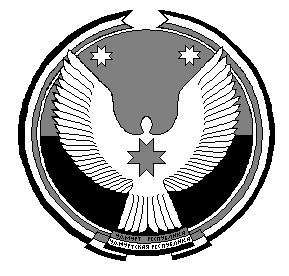 «МОЖГА  ЁРОС»МУНИЦИПАЛ  КЫЛДЫТЭЛЭН ЭСКЕРОНЪЯНО ЛЫДЪЯНЪЯ  ЁЗЭТЭЗ